Anmeldung zum Eintritt in die Grundschule	
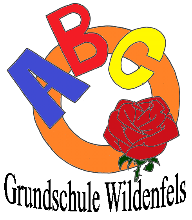 Schuljahr 2020/21     			________________________________________________Datum			 Unterschrift SorgeberechtigteAngaben zum KindAngaben zum KindAngaben zum KindAngaben zum KindAngaben zum KindAngaben zum KindAngaben zum KindAngaben zum KindAngaben zum KindAngaben zum KindAngaben zum KindName, VornameName, VornameName, VornameName, VornameName, VornameName, VornameGeburtstagGeburtstagGeburtstagGeburtsortGeburtsortAdresse:PLZ, Wohnort PLZ, Wohnort PLZ, Wohnort PLZ, Wohnort PLZ, Wohnort PLZ, Wohnort Straße, HausnummerStraße, HausnummerStraße, HausnummerStraße, HausnummerStraße, HausnummerStraße, HausnummerStaatsangehörigkeitStaatsangehörigkeitStaatsangehörigkeitReligionszugehörigkeitReligionszugehörigkeitReligionszugehörigkeitLinkshänderLinkshänderLinkshänderZahl der GeschwisterZahl der Geschwister nein nein jaBesuch einer KindertageseinrichtungBesuch einer KindertageseinrichtungBesuch einer KindertageseinrichtungBesuch einer KindertageseinrichtungBesuch einer Kindertageseinrichtung nein nein ja – Name und Ort:       ja – Name und Ort:       ja – Name und Ort:       ja – Name und Ort:       ja – Name und Ort:       ja – Name und Ort:       ja – Name und Ort:       ja – Name und Ort:       ja – Name und Ort:      Besuch einer LogopädieBesuch einer LogopädieBesuch einer LogopädieBesuch einer LogopädieBesuch einer ErgotherapieBesuch einer ErgotherapieBesuch einer ErgotherapieBesuch einer ErgotherapieBesuch einer Ergotherapie nein nein ja, seit:       ja, seit:       ja, seit:       ja, seit:       nein nein ja, seit:      ja, seit:      ja, seit:     Besonderheiten des Kindes (z. B. frühkindliche Entwicklungen, Krankheiten)Besonderheiten des Kindes (z. B. frühkindliche Entwicklungen, Krankheiten)Besonderheiten des Kindes (z. B. frühkindliche Entwicklungen, Krankheiten)Besonderheiten des Kindes (z. B. frühkindliche Entwicklungen, Krankheiten)Besonderheiten des Kindes (z. B. frühkindliche Entwicklungen, Krankheiten)Besonderheiten des Kindes (z. B. frühkindliche Entwicklungen, Krankheiten)Besonderheiten des Kindes (z. B. frühkindliche Entwicklungen, Krankheiten)Besonderheiten des Kindes (z. B. frühkindliche Entwicklungen, Krankheiten)Besonderheiten des Kindes (z. B. frühkindliche Entwicklungen, Krankheiten)Besonderheiten des Kindes (z. B. frühkindliche Entwicklungen, Krankheiten)Besonderheiten des Kindes (z. B. frühkindliche Entwicklungen, Krankheiten) nein nein ja, folgende:      ja, folgende:      ja, folgende:      ja, folgende:      ja, folgende:      ja, folgende:      ja, folgende:      ja, folgende:      ja, folgende:     WahlunterrichtsfachWahlunterrichtsfachWahlunterrichtsfachWahlunterrichtsfach Ethik Ethik Religion (evangelische/katholische) Religion (evangelische/katholische) Religion (evangelische/katholische) Religion (evangelische/katholische) Religion (evangelische/katholische) Religion (evangelische/katholische) Religion (evangelische/katholische) Religion (evangelische/katholische)Angaben zu PersonensorgeberechtigtenAngaben zu PersonensorgeberechtigtenName, Vorname der MutterName, Vorname des VatersAdresse: PLZ, Wohnort, Straße, HausnummerAdresse1: PLZ, Wohnort, Straße, HausnummerTelefonnummer (privat)Telefonnummer (privat)Entbindung von der SchweigepflichtEntbindung von der SchweigepflichtWir sind/Ich bin damit einverstanden, dass die oben angeführte Kindertagesreinrichtung berechtigt ist, sich mündlich und schriftlich mit Vertretern der Grundschule Wildenfels über alle relevanten Sachverhalte auszutauschen, die zur Einschätzung des Entwicklungsstandes unseres/meines Kindes notwendig sind.Wir sind/Ich bin damit einverstanden, dass die oben angeführte Kindertagesreinrichtung berechtigt ist, sich mündlich und schriftlich mit Vertretern der Grundschule Wildenfels über alle relevanten Sachverhalte auszutauschen, die zur Einschätzung des Entwicklungsstandes unseres/meines Kindes notwendig sind.  Einverständnis erteilt  Einverständnis nicht erteiltVon der Schule auszufüllenVon der Schule auszufüllenVon der Schule auszufüllenVon der Schule auszufüllenRegeleinschulungEinschulung nach Zurückstellungvorzeitige EinschulungAntrag auf Zurückstellung